Department of Botany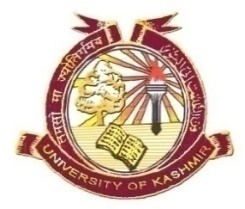 [DST (FIST) & UGC (SAP) – assisted Department]University of KashmirHazratbal, Srinagar-190 006, Kashmir, India						(+91-0194) {Off: 240078, 2420405 Ext. 2145, 2146}								Fax: 2421357, 2425195								Mail:ahamidwani@yahoo.com								No :F(Cancel.FIST tender)Bot/KU/21								Dated: 11-08-2021E-TENDER CANCELLATION NOTICEIt is notified for the information of all the concerned that the e-tender notice No:F-TENDER(UOK/FIST-Botany/2019-II) dated 02/12/2019 stands cancelled. Sd/Head									Coordinator, FISTDepartment of Botany 						Department of Botany